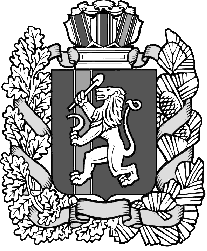 КРАСНОЯРСКИЙ КРАЙ ИЛАНСКИЙ РАЙОНАДМИНИСТРАЦИЯ КАРАПСЕЛЬСКОГО СЕЛЬСОВЕТАПОСТАНОВЛЕНИЕ23.03.2020                                             с.Карапсель                                   № 15 - пО мерах по защите населения в весенне-летнийпожароопасный период 2020 года     В целях обеспечения пожарной безопасности в весенне-летний пожароопасный период и защиты населения, в соответствии с Федеральным законом № 69-ФЗ от 21.12.1994 г  «О пожарной безопасности», руководствуясь ст. 8 Устава Карапсельского сельсовета Иланского района ПОСТАНОВЛЯЮ:Утвердить план мероприятий по обеспечению  пожарной  безопасности в весенне-летний пожароопасный период 2020 года.Рекомендовать руководителям всех форм собственности учреждений, частным предпринимателям без образования юридического лица и гражданам выполнять данные мероприятия.Контроль за выполнением настоящего постановления оставляю за собой.Постановление вступает в силу в день, следующий за днем его официального опубликования в газете «Карапсельский вестник» и размещению на официальном сайте администрации Карапсельского сельсовета Иланского района Красноярского края.Глава сельсовета                                                                             И.В. Букатич ПРИЛОЖЕНИЕ №1                                                                                          к постановлению №15- п  от 23.03.2020 гП Л А НМЕРОПРИЯТИЙ  ПО  ЗАЩИТЕ НАСЕЛЕНИЯ В  ВЕСЕННЕ-ЛЕТНИЙ ПОЖАРООПАСНЫЙ ПЕРИОД НА 2020 год№Наименование  мероприятийСрок исполненияОтветственные за исполнениеПримечание11Создание  необходимого запаса горюче- смазочных материалов, огнетушащих средств, пожарно-технического  вооружения для ликвидации  пожаровдо 30 апреляГлава  сельсовета, главы КФХ2Восстановление и создание минерализованных полос(проведение опашки) на территориях населенных пунктов д. Степаново, д. Красный Хлебороб, д. Ловать.  с учетом местных условий, но не позднее  1июняГлава сельсовета, главы КФХДо установления сухой и жаркой погоды3Проведение ревизии и ремонта источников наружного противопожарного водоснабжения (пожарные гидранты, водоемы, водонапорные башни), в том числе на территориях населенных пунктовдо 22апреляГлава  сельсовета,Директор ООО «ЖХК-Комфорт»4Мониторинг и подготовка перечня бесхозных строений. Принятие мер по сносу данных строений, восстановление отсутствующих указателей улиц, № домовдо 01июняГлава  сельсовета5Разработка, тиражирование и распространение памяток о мерах пожарной безопасности в быту, в том числе при пользовании открытым огнем на приусадебных участках в весенне-летний период под росписьРазработка и тиражирование до 30 апреляОтветственные: старостыд. Степаново -Мартышкина Н.Вд. Ловать - Конопелько Н.Нд. Милехино- Салко В.Ю.д.Красный Хлебороб -Кобец Н.К.В с. Карапсель – Золотарева О.С. зам. главыРаспространение в ходе проверок населенных пунктов до 15 мая6Оснащение территорий общего пользования, муниципальных учреждений первичными средствами тушения пожаров и противопожарным инвентаремдо 25 апреляГлава сельсовета,руководители учреждений,7Оборудование мест  общего пользования населенных пунктов средствами  связи для быстрого вызова подразделений пожарной охранымайГлава сельсовета,руководителиучреждений8Информирование населения о принимаемых мерах, проводимых мероприятиях по защите населенных пунктов от пожаров, соблюдении мер  пожарной безопасности по месту проживания граждан с использованием возможностей средств массовой информации в течение всего периодана сходах гражданГлава сельсовета,инспекторы пожарной инспекцииПериодичность с учетом складывающейся обстановки с пожарами, но не реже 2 раз в месяц9Проведение сходов, собраний жителей по вопросам обеспечения пожарной безопасности в каждом населенном пункте, реализация принятых на них решенийдо 30 апреля, далее ежемесячноГлава сельсовета,должностные лица ГПС, ОГПН, ОВДЧаще в случае повышения пожарной опасности10Проведение занятий с учащимися школ, детьми дошкольного возраста в детских садах о правилах пользования открытым огнем в лесах, других местах с наличием горючих веществ и материалов, включая территории предприятий и бесхозные строениядо 25 маяДиректора школ, заведующая детсадом11Обследование домов на предмет состояния электропроводки, печей и оказание адресной помощи пенсионерам и социально- незащищенным семьямв течение всего периодаСоциальный работникШитикова В.Я.,старосты населенных пунктов12Ревизия пожарных гидрантов, резервуаров с водойиюльДиректор ООО «ЖКХ-Комфорт»Галиулина О.В.13Отсыпка подъездных путей к водокачкам, ПГ, к водоемамиюльГлава сельсовета14Организовать общественный контроль за противопожарным состоянием населенных пунктовпостоянноГлава сельсовета, старосты, ДПК 15Разработать инструкцию (соглашение)  о взаимодействии со службами, с главами КФХ, привлекаемыми к тушению пожаров и проведению первоочередных аварийно-спасательных работапрельЗам. главы сельсовета, главы КФХ16Создать в населенных пунктах мобильные группы из числа должностных лиц. Организовать работу по выявлению и пресечению нарушений требований правил пожарной безопасности в населенных пунктах, контролю за пожарной обстановкой.в течение всего периодаГлава сельсовета, старосты, ДПК17Принять меры по созданию условий для организации добровольной пожарной охраны , социальному и экономическому стимулированию участия граждан в добровольной пожарной охранепостоянноГлава сельсовета, старосты18Обеспечить выполнение постановления Правительства Красноярского края от 14.05.2012 № 192-п «О запрете сельскохозяйственных палов на территории Красноярского края в весенне-летний пожароопасный период» и методических рекомендаций по проведению выжигания сухой травянистой растительностив течение всего периодаГлава сельсовета, главы КФХ